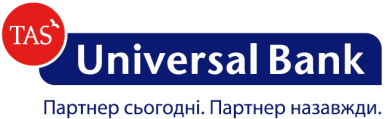 ПОЛОЖЕННЯ м. Київ – 2019ЗАГАЛЬНІ ПОЛОЖЕННЯ1.1. Положення про винагороду членів Наглядової Ради АТ «УНІВЕРСАЛ БАНК» (далі – Положення) є внутрішнім нормативним документом АКЦІОНЕРНОГО ТОВАРИСТВА «УНІВЕРСАЛ БАНК» (далі – Банк), який визначає основні принципи  та порядок нарахування й виплати винагороди, а також встановлює вимоги до звіту про винагороду членів Наглядової Ради АТ «УНІВЕРСАЛ  БАНК» (далі – Звіт про винагороду).1.2. Це Положення є обов’язковим для використання та поширюється на всіх членів Наглядової Ради АТ «УНІВЕРСАЛ БАНК» (далі – Наглядова Рада).НОРМАТИВНІ ПОСИЛАННЯ2.1. Це Положення розроблено відповідно до: Кодексу законів про працю України; Закону України «Про банки і банківську діяльність»;Закону України «Про акціонерні товариства»;Методичних рекомендацій щодо організації корпоративного управління в банках України, схвалених рішенням Правління Національного банку України 03.12.2018 № 814-рш;Положення про організацію системи управління ризиками в банках України та банківських групах, затвердженого постановою Правління Національного банку України від 11.06.2018 № 64, із змінами та доповненнями;Принципів корпоративного управління, затверджених Рішенням Державної комісії з цінних паперів та фондового ринку від 22.07.2014 № 955;вимог інших нормативно-правових актів України.ТЕРМІНИ ТА СКОРОЧЕННЯ3.1. В цьому Положенні терміни та скорочення використовуються в наступному значенні:Комітет – Комітет з питань визначення винагороди посадовим особам товариства та призначень Наглядової Ради АТ «УНІВЕРСАЛ БАНК».Фіксована частина винагороди – включає в себе винагороду (основну та додаткову) членам Наглядової Ради відповідно до укладених з ними цивільно-правових або трудових договорів (контрактів), яка відображає рівень професійного досвіду та організаційної відповідальності з огляду на розподіл повноважень між членами Наглядової Ради, який затверджується Рішенням Наглядової Ради.Змінна частина винагороди – це складові винагороди членам Наглядової Ради Банку, які надаються на основі критеріїв оцінки ефективності, включаючи заохочувальні виплати.Договір -  цивільно-правовий або трудовий договір (контракт), укладений між Банком та членом Наглядової Ради.ВИНАГОРОДА ЧЛЕНІВ НАГЛЯДОВОЇ РАДИ4.1. Членам Наглядової Ради, у період виконання ними своїх обов’язків, компенсуються витрати (у зв’язку з відрядженням тощо), пов’язані  із виконанням функцій члена Наглядової Ради, та може виплачуватись винагорода. Витрати компенсуються відповідно до внутрішніх нормативних документів Банку.4.2. Порядок виплати членам Наглядової Ради винагороди визначається законодавством України, Статутом Банку, цим Положенням, а також Договором. Такий Договір  від імені Банку підписується уповноваженою Загальними Зборами Акціонерів особою на умовах, затверджених рішенням Загальних Зборів Акціонерів. 4.3. У разі  укладення цивільно-правового договору такий договір може бути оплатним або безоплатним. 4.4. Дія Договору з Головою або іншим членом Наглядової Ради припиняється у разі припинення його повноважень.ПРОЦЕДУРА ВИЗНАЧЕННЯ ТА ВИПЛАТИ ВИНАГОРОДИ ЧЛЕНАМ НАГЛЯДОВОЇ РАДИ5.1 Члени Наглядової Ради банку отримують Фіксовану частину винагороди у розмірі, встановленому рішенням Загальних Зборів Акціонерів.5.2. Порядок оплати та індивідуальний розмір винагороди (сума до оподаткування) визначаються у відповідних Додатках до Договору.5.3. Винагорода членам Наглядової Ради виплачується у грошовій формі. Витрати на виплату винагороди членам Наглядової Ради відносяться на витрати Банку.5.4. Банк виплачує винагороду членам Наглядової Ради на їх банківський/поточний рахунок відповідно до укладених з ними Договорів.5.5. Оплата винагороди за неповний (перший та/або останній) місяць здійснюється пропорційно до кількості календарних днів, протягом яких член Наглядової Ради виконував свої функції, передбачені законодавством України. 5.6.  Рішення про зміну розміру та/або порядку виплати Фіксованої та Змінної винагороди членам Наглядової Ради може бути прийнято, зокрема, але не виключно, за результатами оцінки ефективності діяльності Наглядової Ради в цілому та оцінки діяльності кожного члена Наглядової Ради окремо.5.7. Порядок визначення ефективності діяльності Наглядової Ради в цілому регулюється внутрішніми нормативними документами Банку.5.8. У разі прийняття Загальними Зборами Акціонерів рішення про зміну розміру та/або порядку виплати винагороди діючим членам Наглядової Ради, з ними мають бути укладені нові цивільно-правові договори, або додаткові угоди про зміну діючих Договорів, умови яких затверджуються Загальними Зборами Акціонерів. 5.9. Загальні Збори Акціонерів визначають наявність Змінної частини винагороди. ЗВІТ ПРО ВИНАГОРОДУ6.1. Комітет щорічно готує проект Звіту про винагороду та надає його на розгляд Наглядовій Раді  (форма Звіту про винагороду наведена у Додатку 1 до цього Положення).6.2.  Наглядова Рада погоджує Звіт про винагороду та подає його на розгляд та затвердження Загальними Зборами Акціонерів. 6.3. Звіт про винагороду затверджується рішенням Загальних Зборів Акціонерів.6.4. Звіт про винагороду повинен містити інформацію про ефективність виконання кожним членом Наглядової Ради своїх функцій, включаючи інформацію про:фактичну присутність на засіданнях Наглядової Ради та комітетів Наглядової Ради і причини відсутності;рішення, від прийняття яких член Наглядової Ради відмовився, оскільки конфлікт інтересів не давав змоги повною мірою виконати свої обов’язки без шкоди для інтересів Банку, його вкладників та учасників;рішення про операції з пов’язаними з Банком особами, прийняті за підтримки члена Наглядової Ради;несвоєчасне або неналежне виконання зобов’язань перед Банком, пов’язаними з Банком особами, рішення щодо операцій з якими було прийнято за підтримки члена Наглядової Ради;підтверджені факти неприйнятної поведінки члена Наглядової Ради (включаючи повідомлені конфіденційним шляхом) та вжиті за результатами розслідування заходи;наявність обґрунтування щодо виплати/відстрочення/зменшення/повернення змінної частини винагороди члена Наглядової Ради.6.5. З метою підготовки Звіту про винагороду члени та секретар Комітету мають право звертатися до Корпоративного секретаря, структурних підрозділів Банку, членів Наглядової Ради, членів Правління з запитами про надання інформації у межах їх компетенції. Запит надсилається засобами корпоративної електронної пошти на адресу відповідальних осіб. 6.6. Корпоративний секретар, керівник структурного підрозділу, член Наглядової Ради, член Правління, який отримав запит члена або секретаря Комітету про надання інформації для підготовки Звіту про винагороду, має засобами корпоративної електронної пошти надати свою аргументовану відповідь, що містить запитувану інформацію.6.7. Банк обробляє персональні дані членів Наглядової Ради, що включаються до Звіту про винагороду відповідно до цього Положення, виключно з метою збільшення корпоративної прозорості щодо винагороди членів Наглядової Ради з метою посилення їх підзвітності та забезпечення дієвого контролю Акціонерами за винагородою членів Наглядової Ради.СИСТЕМА ВНУТРІШНЬОГО КОНТРОЛЮ ТА ЗВІТНОСТІ 7.1. Система внутрішнього контролю Положення складається з трьох рівнів контролю: перший рівень контролю – попередній, другий рівень контролю – поточний, третій рівень контролю – пост-контроль.7.2. Перший рівень контролю виконання вимог цього Положення здійснюється Департаментом кадрового адміністрування та оплати праці персоналу шляхом забезпечення наявності та актуалізації внутрішніх нормативних документів, що регламентують цей процес та сумлінного дотримання вимог цього Положення при нарахуванні та виплаті винагороди Голові та членам Наглядової Ради, а також при підготовці Звіту про винагороду.7.3. Другий рівень контролю за дотриманням вимог цього Положення здійснює Голова Комітету з питань визначення винагороди посадовим особам товариства та призначень Наглядової Ради АТ «УНІВЕРСАЛ БАНК» шляхом суцільного контролю якості проектів Звітів про винагороду та узгодження виключно обґрунтованих та достовірних Звітів про винагороду. 7.4. Третій рівень контролю  - перевірку та оцінку ефективності процесу, регламентованого цим Положенням здійснює Служба внутрішнього аудиту.7.5. Щорічно у строки та формі визначених Політикою «Організації системи внутрішнього контролю в ПАТ «УНІВЕРСАЛ БАНК», Департаментом кадрового адміністрування та оплати праці персоналу забезпечується відображення у звіті (одержувачі звіту визначені у зазначеній Політиці) інформації про хід процесу, що регламентується цим Положенням. ЗАКЛЮЧНІ ПОЛОЖЕННЯ8.1. Це Положення набуває чинності з моменту його затвердження рішенням Загальних Зборів Акціонерів.8.2. Зміни та доповнення до Положення затверджуються Загальними Зборами Акціонерів та оформлюються або окремим документом, або шляхом викладення його в новій редакції. Прийняття нової редакції Положення автоматично призводить до припинення дії попередньої редакції документу.8.3. У випадку невідповідності будь-якої частини цього Положення законодавству України або нормативно-правовим  актам Національного банку України, в тому числі й у зв’язку з прийняттям нових законодавчих актів, або внесенням змін до діючих, це Положення  буде діяти лише в частині, яка не суперечить законодавству України та нормативним актам Національного банку України. Зміни до Положення  вносяться та затверджуються на засіданні Загальних Зборів Акціонерів.8.4. Всі питання, не врегульовані цим Положенням, вирішуються у формах та порядку, передбаченому іншими внутрішніми нормативними документами Банку та на підставі законодавства України.8.5. Це Положення переглядається у міру необхідності, але не рідше 1 (одного) разу на рік.8.6. Відповідальність за актуалізацію цього Положення покладається на Департамент кадрового адміністрування та оплати праці персоналу.8.7. Пропозиції щодо змін та доповнень до цього Положення, Комітет направляє на адресу Департаменту кадрового адміністрування та оплати праці персоналу. ПОВ’ЯЗАНІ ДОКУМЕНТИ9.1. Статут АТ «УНІВЕРСАЛ БАНК».9.2. Положення про Загальні Збори Акціонерів АТ «УНІВЕРСАЛ БАНК».9.3. Положення про ведення кадрової документації у ПАТ «УНІВЕРСАЛ БАНК».9.4. Порядок укладання договорів цивільно-правового характеру між фізичними особами та ПАТ «УНІВЕРСАЛ БАНК».9.5. Положення про Наглядову Раду АТ «УНІВЕРСАЛ БАНК.9.6. Положення про систему оцінки діяльності Наглядової Ради та Правління в АТ «УНІВЕРСАЛ БАНК».   9.7. Положення про Комітет з питань визначення винагороди посадовим особам товариства та призначень Наглядової Ради ПАТ «УНІВЕРСАЛ БАНК».ДОДАТКИДодаток 1 – Форма Звіту про винагороду ІСТОРІЯ ДОКУМЕНТУ «ЗАТВЕРДЖЕНО»Загальними Зборами АкціонерівАТ «УНІВЕРСАЛ БАНК»від «25» квітня 2019 рокупротокол № 1-2019Назва:Положення про винагороду членів Наглядової Ради АТ «УНІВЕРСАЛ БАНК»Відповідальний підрозділ:Департамент кадрового адміністрування та оплати праці персоналуМета :Визначення основних принципів та порядку нарахування й виплати винагороди, а також встановлення вимог до звіту про винагороду членів Наглядової Ради АТ «УНІВЕРСАЛ  БАНК»Категорія :Конфіденційна інформаціяВерсія:1.0.ВерсіяДатаАвтор (ПІБ, посада)Опис зміни1.0Рішення Загальних Зборів Акціонерів  від ___._________.20__ , протокол № ____Макушинська С.В., Департамент кадрового адміністрування та оплати праці персоналуПерша версія